EJEMPLO 1: Mensaje de bienvenida (Plataforma de aprendizaje Maestría en Educación, Tecnologías aplicadas a la Educación)Bienvenido a la plataforma de aprendizaje “Tecnologías Aplicadas a la Educación”, la cual se encuentra diseñada y desarrollada con el fin de que dispongas de un espacio de información e interacción complementario al curso presencial del curso “Metodología, diseño de la educación a distancia” de la Maestría en Educación que oferta el Instituto Mexicano de Formación Ejecutiva.En este espacio encontrarás diferentes recursos para el aprendizaje: Imágenes, libros electrónicos, acceso a revistas especializadas e indexadas, videotutoriales, ejercicios de videoanálisis, audios, foros de discusión y participación, salas de chat, acceso a software educativo gratuito y a materiales complementarios.Esta plataforma muestra su contenido de una manera progresista; se añadirán y actualizarán recursos según las necesidades de los estudiantes, te invito a que la visites periódicamente. Para que tu experiencia de aprendizaje sea agradable, deberás acceder al “Syllabus”,  en estos documentos se presenta datos de interés como los contenidos temáticos, los objetivos, las actividades principales, las maneras en que puedes participar en los foros, la evaluación, los tiempos y modos de entrega de los proyectos, entre otros.Espero que los materiales que aquí encuentres, así como el conocimiento que juntos vayamos construyendo durante las sesiones presenciales y en línea fortalezcan tu profesión y lleguen a la transformación de los espacios educativos en los que intervengas. Si tienes algún problema técnico o alguna inquietud no dudes en contactarme, me comunicaré a la brevedad posible. Recibe un cálido abrazo Carlos Hernández Rivera
Doctor en Ciencias de la Educación
www.lainvestigacioneducativa.com
Email: icarlosdesign@hotmail.com
Facebook: Carlos Hdez Rivera
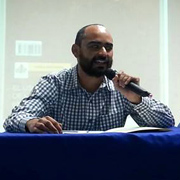 EJEMPLO 2: Mensaje de bienvenida (Plataforma de aprendizaje EST1, Lengua Extranjera) - videoQuerido estudiante de la Escuela Secundaria Técnica No. 1, tenemos el agrado de obsequiarte este espacio que elaboramos con entusiasmo los profesores de la academia de Lengua Extranjera pensando en ti. Aquí encontrarás lecturas, diccionarios, aplicaciones móviles, diapositivas, juegos, videos para que puedas aprender y fortalecer tus habilidades comunicativas del idioma inglés, e incluso  ¡material para que te vaya muy bien en los exámenes!Esta plataforma de aprendizaje en línea es abierta y gratuita. Puedes invitar a tus familiares y amigos a que participen en ella. De corazón, esperamos que disfrutes, aprendas y compartas.Judith Aragón 
Maestra en Nuevas Tecnologías Aplicadas a la EducaciónCarlos Hernández Rivera
Doctor en Ciencias de la Educación
Email: icarlosdesign@hotmail.comActividad:De acuerdo con el artículo de los tres elementos de una buena comunicación según Aristóteles (Edinguer, 2013), con el planteamiento realizado por el profesor y con el video analizado, identifique resaltando el texto con color amarillo el logos, con azul el pathos y verde el ethos dentro de los mensajes de bienvenida. Redacte su propio mensaje y publíquelo en la página principal de su plataforma Moodle y envíe la dirección electrónica a icarlosdesign@hotmail.com